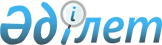 О повышении базовых ставок земельного налога и единого земельного налога на не используемые земли сельскохозяйственного назначения
					
			Утративший силу
			
			
		
					Решение Шуского районного маслихата Жамбылской области от 14 августа 2017 года №16-3. Зарегистрировано Департаментом юстиции Жамбылской области 31 августа 2017 года № 3517. Утратило силу решением Шуского районного маслихата Жамбылской области от 21 июня 2018 года №29-7
      Сноска. Утратило силу решением Шуского районного маслихата Жамбылской области от 21.06.2018 №29-7 (вводится в действие по истечении десяти календарных дней после дня его первого официального опубликования).

       Примечание РЦПИ.

       В тексте документа сохранена пунктуация и орфография оригинала.
      В соответствии с пунктом 5 статьи 386, пунктом 1 статьи 444 Кодекса Республики Казахстан от 10 декабря 2008 года "О налогах и других обязательных платежах в бюджет (Налоговый кодекс)" районный маслихат РЕШИЛ:
      1. Повысить базовые ставки земельного налога в десять раз, на не используемые земли сельскохозяйственного назначения, в соответствии с земельным законодательством Республики Казахстан.
      2. Повысить ставки единого земельного налога в десять раз, на не используемые земли сельскохозяйственного назначения, в соответствии с земельным законодательством Республики Казахстан.
      3. Признать утратившим силу следующие решения:
      1) решение Шуского районного маслихата от 4 ноября 2015 года № 45-2 "О повышении ставок земельного налога и ставок единого земельного налога на не используемые земли сельскохозяйственного назначения" (зарегистрировано в Реестре государственной регистрации нормативных правовых актов за № 2845, опубликовано в районной газете "Шуская долина" от 12 декабря 2015 года за №104);
      2) решение Шуского районного маслихата от 18 февраля 2016 года № 50-5 "О внесении изменений в решение Шуского районного маслихата от 4 ноября 2015 года № 45-2 "О повышении ставок земельного налога и единого земельного налога на не используемые земли сельскохозяйственного назначения" (зарегистрировано в Реестре государственной регистрации нормативных правовых актов за № 2993, опубликовано в районной газете "Шуская долина" от 26 марта 2016 года за №32).
      4. Контроль за исполнением данного решения возложить на постоянную комиссию районного маслихата по экономике, финансов, бюджету, налогу, развитию местного самоуправления, природопользованию, промышленности, строительства, транспорта, связи, сельского хозяйства и предпринимательства и рассмотрению проектов договоров по закупу земельных участков и прочего недвижимого имущества. 
      5. Настоящее решение вступает в силу со дня государственной регистрации в органах юстиции и вводится в действие по истечении десяти календарных дней после дня его первого официального опубликования.
					© 2012. РГП на ПХВ «Институт законодательства и правовой информации Республики Казахстан» Министерства юстиции Республики Казахстан
				
      Председатель сессии 

Секретарь маслихата 

      А. Жандабаева 

Е. Умралиев
